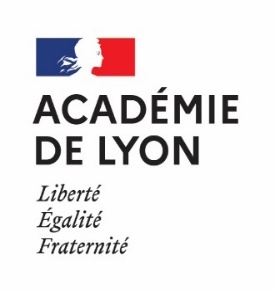 CERTIFICAT D’APTITUDE PROFESSIONNELLE : ESTHETIQUE COSMETIQUE PARFUMERIECERTIFICAT D’APTITUDE PROFESSIONNELLE : ESTHETIQUE COSMETIQUE PARFUMERIEEP2 Techniques esthétiques liées aux phanèresDurée de l'épreuve : 2h30  (30 min d'écrit + 2 h de pratique )Sujet N°…   Date du CCF :DOCUMENT D’AIDE A L’EVALUATION 4 élèvesÀ compléter avec le document d’aide à l’évaluationNE= non évaluable  TI = très insuffisant ; I = insuffisant ; S = satisfaisant ; TS = très satisfaisantDOCUMENT D’AIDE A L’EVALUATION 4 élèvesÀ compléter avec le document d’aide à l’évaluationNE= non évaluable  TI = très insuffisant ; I = insuffisant ; S = satisfaisant ; TS = très satisfaisant Modèle féminin majeure ou mineure autorisée pour les CCF : si masculin, l'épreuve ne peut être réalisée, la note de 0 attribuée à EP1Indicateurs d’évaluation communs aux compétences C21.1, C21.3, C22.1, C22.2Indicateurs d’évaluation communs aux compétences C21.1, C21.3, C22.1, C22.2Elève ….Elève ….Elève ….Elève ….Elève ….Organisation, installation fonctionnelle du poste de travailDurée de réalisation optimisée Respect de :La réglementation en vigueurL’anatomie et la physiologieLe confort du ou de la client(e)Les règles d’hygiène, de sécurité et d’ergonomieUne démarche éco-citoyenneOrganisation, installation fonctionnelle du poste de travailDurée de réalisation optimisée Respect de :La réglementation en vigueurL’anatomie et la physiologieLe confort du ou de la client(e)Les règles d’hygiène, de sécurité et d’ergonomieUne démarche éco-citoyenneC21.1 Mettre en œuvre des protocoles de techniques d’épilationC21.1 Mettre en œuvre des protocoles de techniques d’épilationC21.1 Mettre en œuvre des protocoles de techniques d’épilationC21.1 Mettre en œuvre des protocoles de techniques d’épilationC21.1 Mettre en œuvre des protocoles de techniques d’épilationC21.1 Mettre en œuvre des protocoles de techniques d’épilation Pénalité : Sourcils épilés = - 10 pts   (annule les points ci-dessous)  Pénalité : Sourcils épilés = - 10 pts   (annule les points ci-dessous)  Pénalité : Sourcils épilés = - 10 pts   (annule les points ci-dessous)  Pénalité : Sourcils épilés = - 10 pts   (annule les points ci-dessous)  Pénalité : Sourcils épilés = - 10 pts   (annule les points ci-dessous)  Pénalité : Sourcils épilés = - 10 pts   (annule les points ci-dessous)  Pénalité : Sourcils épilés = - 10 pts   (annule les points ci-dessous) Réaliser des épilations des sourcils- Enchainement logique des étapes- Maîtrise des techniques - Résultat net et esthétique-10-2-10-2-10-2-10-2-10-2 Pénalité : Visage maquillé = - 2 pts  Pénalité : Visage maquillé = - 2 pts  Pénalité : Visage maquillé = - 2 pts  Pénalité : Visage maquillé = - 2 pts  Pénalité : Visage maquillé = - 2 pts  Pénalité : Visage maquillé = - 2 pts  Pénalité : Visage maquillé = - 2 pts  Pénalité : Epilé sur 2 zones à traiter = - 25  pts   (annule les points ci-dessous)  Pénalité : Epilé sur 2 zones à traiter = - 25  pts   (annule les points ci-dessous)  Pénalité : Epilé sur 2 zones à traiter = - 25  pts   (annule les points ci-dessous)  Pénalité : Epilé sur 2 zones à traiter = - 25  pts   (annule les points ci-dessous)  Pénalité : Epilé sur 2 zones à traiter = - 25  pts   (annule les points ci-dessous)  Pénalité : Epilé sur 2 zones à traiter = - 25  pts   (annule les points ci-dessous)  Pénalité : Epilé sur 2 zones à traiter = - 25  pts   (annule les points ci-dessous) Réaliser des épilations du corps- Enchainement logique des étapes- Maîtrise des techniques - Résultat net et esthétique-25-12-25-12-25-12-25-12-25-12 Pénalité : Epilé sur 1 zone à traiter = - 12 pts  Pénalité : Epilé sur 1 zone à traiter = - 12 pts  Pénalité : Epilé sur 1 zone à traiter = - 12 pts  Pénalité : Epilé sur 1 zone à traiter = - 12 pts  Pénalité : Epilé sur 1 zone à traiter = - 12 pts  Pénalité : Epilé sur 1 zone à traiter = - 12 pts  Pénalité : Epilé sur 1 zone à traiter = - 12 pts C21.3 Mettre en œuvre des protocoles de techniques de soins esthétiques des onglesC22.1 C22.2 Mettre en œuvre des protocoles de maquillage des onglesC21.3 Mettre en œuvre des protocoles de techniques de soins esthétiques des onglesC22.1 C22.2 Mettre en œuvre des protocoles de maquillage des onglesC21.3 Mettre en œuvre des protocoles de techniques de soins esthétiques des onglesC22.1 C22.2 Mettre en œuvre des protocoles de maquillage des onglesC21.3 Mettre en œuvre des protocoles de techniques de soins esthétiques des onglesC22.1 C22.2 Mettre en œuvre des protocoles de maquillage des onglesC21.3 Mettre en œuvre des protocoles de techniques de soins esthétiques des onglesC22.1 C22.2 Mettre en œuvre des protocoles de maquillage des onglesC21.3 Mettre en œuvre des protocoles de techniques de soins esthétiques des onglesC22.1 C22.2 Mettre en œuvre des protocoles de maquillage des ongles Pénalité : Prothèse ongulaire = - 20  pts   (annule les points ci-dessous)  Pénalité : Prothèse ongulaire = - 20  pts   (annule les points ci-dessous)  Pénalité : Prothèse ongulaire = - 20  pts   (annule les points ci-dessous)  Pénalité : Prothèse ongulaire = - 20  pts   (annule les points ci-dessous)  Pénalité : Prothèse ongulaire = - 20  pts   (annule les points ci-dessous)  Pénalité : Prothèse ongulaire = - 20  pts   (annule les points ci-dessous)  Pénalité : Prothèse ongulaire = - 20  pts   (annule les points ci-dessous) -20-20-20-20-20Réaliser un soin esthétique des ongles :- des techniques manuelles- des produits cosmétiquesEnchainement logique des étapesMaîtrise des techniques adaptées à la demande : ManuellesUtilisant des produits cosmétiquesRésultat net-10-10-10-10-10 Pénalité : Ongles manucurés = - 10 pts  Pénalité : Ongles manucurés = - 10 pts  Pénalité : Ongles manucurés = - 10 pts  Pénalité : Ongles manucurés = - 10 pts  Pénalité : Ongles manucurés = - 10 pts  Pénalité : Ongles manucurés = - 10 pts  Pénalité : Ongles manucurés = - 10 pts Réaliser un maquillage des ongles avec un vernis classique Maitrise de la techniqueMise en valeur des onglesRésultat net-2 -2 -2 -2 -2  Pénalité : Ongles non maquillés = - 2 pts  Pénalité : Ongles non maquillés = - 2 pts  Pénalité : Ongles non maquillés = - 2 pts  Pénalité : Ongles non maquillés = - 2 pts  Pénalité : Ongles non maquillés = - 2 pts  Pénalité : Ongles non maquillés = - 2 pts  Pénalité : Ongles non maquillés = - 2 pts Ou Réaliser un maquillage des ongles avec un vernis semi-permanentRespect du protocoleMaitrise de la techniqueMise en valeur des onglesRésultat net-10-2 -10-2 -10-2 -10-2 -10-2  Pénalité : Ongles manucurés = - 10 pts  Pénalité : Ongles manucurés = - 10 pts  Pénalité : Ongles manucurés = - 10 pts  Pénalité : Ongles manucurés = - 10 pts  Pénalité : Ongles manucurés = - 10 pts  Pénalité : Ongles manucurés = - 10 pts  Pénalité : Ongles manucurés = - 10 pts  Pénalité : Ongles non maquillés = - 2 pts  Pénalité : Ongles non maquillés = - 2 pts  Pénalité : Ongles non maquillés = - 2 pts  Pénalité : Ongles non maquillés = - 2 pts  Pénalité : Ongles non maquillés = - 2 pts  Pénalité : Ongles non maquillés = - 2 pts  Pénalité : Ongles non maquillés = - 2 pts 